Publicado en Madrid el 29/05/2018 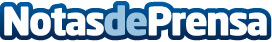 Tendencias 2018 en formación según Hexagone: machine learning, realidad aumentada, chatbots e IAUn análisis realizado por la consultora de formación de idiomas, Hexagone, revela que los ordenadores ya son los grandes aliados del profesor para optimizar la formaciónDatos de contacto:HexagoneNota de prensa publicada en: https://www.notasdeprensa.es/tendencias-2018-en-formacion-segun-hexagone Categorias: Nacional Educación Recursos humanos Innovación Tecnológica http://www.notasdeprensa.es